Давай разгоним машину!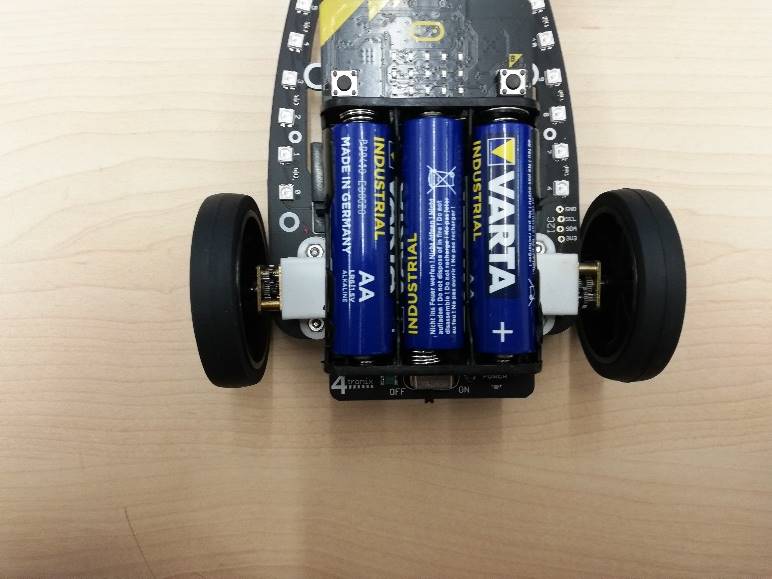 Программный код 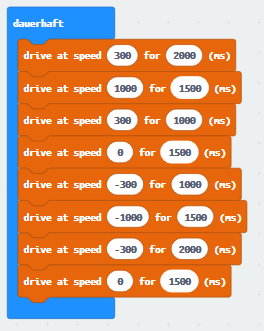 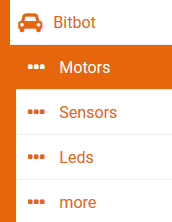 С этим кодом машина сначала едет медленно, затем прямо вперед быстрее, затем снова замедляется и останавливается. Потом она едет назад сначала медленно, потом быстрее, потом снова медленно и снова останавливается. Это повторяется постоянно. Скачай и попробуй с Bit:Bot! 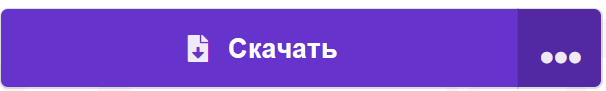 